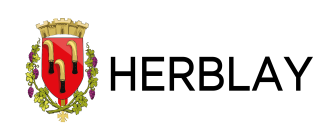 Organisation de Manifestation 2019 / 2020A transmettre par mail sur : vla@herblay.frou déposer au Service Vie Associative 2 mois avant la date (tél 01 39 31 77 57, fax 01 34 50 83 06)Nom de la manifestation : INTERCLUB VETERANSAssociation - Organisateur : L’HERBLAISIENNEDate de la manifestation :  Dimanche 17 Novembre 2019(proposer 3 dates dans l’ordre de préférence)Lieu - Equipement :      gymnase des Beauregards salles 1 et 2(proposer 2 lieux dans l’ordre de préférence)              Nom du responsable :     Gourinel alainTél :            mobile :   06 86 92 62 31 mail : alain.gourinel@gmail.comLieux réservés auprès du service gestionnaire de l’équipement 	 X oui   nonSalles 1 et 2  le 17/11/2019 …aux Beauregards…de …7h30. à …20h………. h   	Le matériel ou mobilier est réceptionné par un référent de votre organisation qui en sera responsable durant la manifestation et jusqu’à sa restitution.Nom du référent matériel :	Gourinel alain					Tél :								Portable : 06 86 92 62 31si le matériel est rendu en mauvais état ou non nettoyé, les frais de remise en état pourront vous être facturés.Autre matériel (veuillez appeler au 01 39 31 77 57 pour confirmation de disponibilité) : 2 rallonges 50 mPrévoir la mise à disposition de 3 rangs de tribunes.Veiller à relever les filins qui pendent des panneaux de basket au-dessus des terrains de badminton afin d’éviter au maximum le contact de ces derniers avec des volants hauts.Merci par avance.Matériel électrique (fourni par l’organisateur) : 1 appareil « croque- monsieur »,  2 cafetières, 1 bouilloire, ordinateur et imprimante ; ordinateur, imprimantePuissance totale : ……1000….  en watts 	X monophasé  220 V	 triphasé 380 V-------------------------------------------------------------------------------------------------------------------------------------Récompenses sportivesPrésence souhaité des élus   oui          non    XRemise des récompenses par les élus   oui          non   XHeure de remise des récompenses ………h……….----------------------------------------------------------------------------------------------------------------------------------------------------------------Fait à Herblay, le__02/11/ 19Nom   Philippe  Cerisier	qualité  PrésidentSignature Cerisier PhilippeJe m’engage à procéder au nettoyage et au rangement du matériel et espaces utilisés.Validation du service Vie Associative :Signature :				Date :En cas de changement sur des éléments de la manifestation, veuillez en informer le service au minimum 7 jours avant la manifestation.Suivi de la demande :VOTRE DEMANDE A ETE ACCEPTEE VOTRE DEMANDE A ETE MODIFIEE :NOM DU DEMANDEUR :NOM DU DEMANDEUR :Cerisier Philippe pour retour par  courrier de votre demande validéeADRESSE :CP et VILLE :7 rue du clos Soufflot   95220 HERBLAYHeure d’arrivée des organisateurs pour installation Le 17/11/2019  7h30Ouverture au public De   8h00 à  20hHeure de démontagede     19 h  à 20     hchaises70tentes 3 X 3lecteur CDfaire essai si CD gravéstables20toits de marchésans côté bâchépoubelles4barrièressonofaire essai si CD gravés1Libertygrilles d'expositionpodium(dimensions en m.)micro2